REGISTER OF CHARTERED SECURITY PROFESSIONALS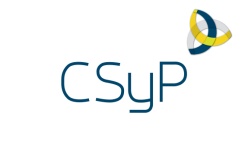 PRIOR CONDUCTAll applicants to the Register of Chartered Security Professionals are required to declare any previous criminal convictions and vouch for their previous conduct. This information will be used to confirm suitability to be admitted into the Register. If you have any concerns about any of the questions or how the information is used, please contact The Security Institute. Failure to disclose relevant information which later comes to light may result in an application being rejected or a registrant being suspended or removed from the Register. Do not submit this form scanned with any other.Section A: Your DetailsSection A: Your DetailsSection A: Your DetailsSection A: Your DetailsSection A: Your DetailsSection A: Your DetailsSection A: Your DetailsSection A: Your DetailsTitleForename (s)SurnameDate of BirthDate of BirthPlace of BirthEmployerEmployerJob TitleHome AddressHome AddressQuestionsQuestionsQuestionsQuestionsQuestionsQuestionsQuestionsQuestionsHave you ever been declared bankrupt or subject to an Individual Voluntary Arrangement?Have you ever been declared bankrupt or subject to an Individual Voluntary Arrangement?Have you ever been declared bankrupt or subject to an Individual Voluntary Arrangement?Have you ever been declared bankrupt or subject to an Individual Voluntary Arrangement?Have you ever been declared bankrupt or subject to an Individual Voluntary Arrangement?Have you ever been declared bankrupt or subject to an Individual Voluntary Arrangement?Yes No Are you subject to any bankruptcy proceedings?Are you subject to any bankruptcy proceedings?Are you subject to any bankruptcy proceedings?Are you subject to any bankruptcy proceedings?Are you subject to any bankruptcy proceedings?Are you subject to any bankruptcy proceedings?Yes No Have you ever been convicted of an offence by any court (civil or military) except for summary motoring offenses? Have you ever been convicted of an offence by any court (civil or military) except for summary motoring offenses? Have you ever been convicted of an offence by any court (civil or military) except for summary motoring offenses? Have you ever been convicted of an offence by any court (civil or military) except for summary motoring offenses? Have you ever been convicted of an offence by any court (civil or military) except for summary motoring offenses? Have you ever been convicted of an offence by any court (civil or military) except for summary motoring offenses? Yes No Have you ever been investigated by a regulatory authority, fined or reprimanded by such a body, or disbarred from any trade association or professional body?Have you ever been investigated by a regulatory authority, fined or reprimanded by such a body, or disbarred from any trade association or professional body?Have you ever been investigated by a regulatory authority, fined or reprimanded by such a body, or disbarred from any trade association or professional body?Have you ever been investigated by a regulatory authority, fined or reprimanded by such a body, or disbarred from any trade association or professional body?Have you ever been investigated by a regulatory authority, fined or reprimanded by such a body, or disbarred from any trade association or professional body?Have you ever been investigated by a regulatory authority, fined or reprimanded by such a body, or disbarred from any trade association or professional body?Yes No Have you ever been disqualified from acting as a director of a company or LLP?Have you ever been disqualified from acting as a director of a company or LLP?Have you ever been disqualified from acting as a director of a company or LLP?Have you ever been disqualified from acting as a director of a company or LLP?Have you ever been disqualified from acting as a director of a company or LLP?Have you ever been disqualified from acting as a director of a company or LLP?Yes No Have you ever been disqualified from acting in the management, conduct or affairs of any partnership?Have you ever been disqualified from acting in the management, conduct or affairs of any partnership?Have you ever been disqualified from acting in the management, conduct or affairs of any partnership?Have you ever been disqualified from acting in the management, conduct or affairs of any partnership?Have you ever been disqualified from acting in the management, conduct or affairs of any partnership?Have you ever been disqualified from acting in the management, conduct or affairs of any partnership?Yes No        This declaration is subject to the provisions of the Rehabilitation of Offenders Act 1974If the answer to any of the above question is ‘YES’, please provide further details below (use a separate sheet if needed).        This declaration is subject to the provisions of the Rehabilitation of Offenders Act 1974If the answer to any of the above question is ‘YES’, please provide further details below (use a separate sheet if needed).        This declaration is subject to the provisions of the Rehabilitation of Offenders Act 1974If the answer to any of the above question is ‘YES’, please provide further details below (use a separate sheet if needed).        This declaration is subject to the provisions of the Rehabilitation of Offenders Act 1974If the answer to any of the above question is ‘YES’, please provide further details below (use a separate sheet if needed).        This declaration is subject to the provisions of the Rehabilitation of Offenders Act 1974If the answer to any of the above question is ‘YES’, please provide further details below (use a separate sheet if needed).        This declaration is subject to the provisions of the Rehabilitation of Offenders Act 1974If the answer to any of the above question is ‘YES’, please provide further details below (use a separate sheet if needed).        This declaration is subject to the provisions of the Rehabilitation of Offenders Act 1974If the answer to any of the above question is ‘YES’, please provide further details below (use a separate sheet if needed).        This declaration is subject to the provisions of the Rehabilitation of Offenders Act 1974If the answer to any of the above question is ‘YES’, please provide further details below (use a separate sheet if needed). I declare that the information I have given is true and complete to the best of my knowledge and belief.  In addition, I understand that any false information or deliberate omission in the information I have given may disqualify me from being admitted to the Register of Chartered Security Professionals.I declare that the information I have given is true and complete to the best of my knowledge and belief.  In addition, I understand that any false information or deliberate omission in the information I have given may disqualify me from being admitted to the Register of Chartered Security Professionals.I declare that the information I have given is true and complete to the best of my knowledge and belief.  In addition, I understand that any false information or deliberate omission in the information I have given may disqualify me from being admitted to the Register of Chartered Security Professionals.I declare that the information I have given is true and complete to the best of my knowledge and belief.  In addition, I understand that any false information or deliberate omission in the information I have given may disqualify me from being admitted to the Register of Chartered Security Professionals.I declare that the information I have given is true and complete to the best of my knowledge and belief.  In addition, I understand that any false information or deliberate omission in the information I have given may disqualify me from being admitted to the Register of Chartered Security Professionals.I declare that the information I have given is true and complete to the best of my knowledge and belief.  In addition, I understand that any false information or deliberate omission in the information I have given may disqualify me from being admitted to the Register of Chartered Security Professionals.DateDateProtection of Personal Data: The Security Institute will protect the information which you provide and will ensure that it is not passed to anyone who is not authorised to see it. It will be handled in line with current GDPR  requirements. Read our Privacy Policy at https://charteredsecurityprofessional.org Protection of Personal Data: The Security Institute will protect the information which you provide and will ensure that it is not passed to anyone who is not authorised to see it. It will be handled in line with current GDPR  requirements. Read our Privacy Policy at https://charteredsecurityprofessional.org Protection of Personal Data: The Security Institute will protect the information which you provide and will ensure that it is not passed to anyone who is not authorised to see it. It will be handled in line with current GDPR  requirements. Read our Privacy Policy at https://charteredsecurityprofessional.org Protection of Personal Data: The Security Institute will protect the information which you provide and will ensure that it is not passed to anyone who is not authorised to see it. It will be handled in line with current GDPR  requirements. Read our Privacy Policy at https://charteredsecurityprofessional.org Protection of Personal Data: The Security Institute will protect the information which you provide and will ensure that it is not passed to anyone who is not authorised to see it. It will be handled in line with current GDPR  requirements. Read our Privacy Policy at https://charteredsecurityprofessional.org Protection of Personal Data: The Security Institute will protect the information which you provide and will ensure that it is not passed to anyone who is not authorised to see it. It will be handled in line with current GDPR  requirements. Read our Privacy Policy at https://charteredsecurityprofessional.org Protection of Personal Data: The Security Institute will protect the information which you provide and will ensure that it is not passed to anyone who is not authorised to see it. It will be handled in line with current GDPR  requirements. Read our Privacy Policy at https://charteredsecurityprofessional.org Protection of Personal Data: The Security Institute will protect the information which you provide and will ensure that it is not passed to anyone who is not authorised to see it. It will be handled in line with current GDPR  requirements. Read our Privacy Policy at https://charteredsecurityprofessional.org 